Call for Papers on ICCMIT2019Applications of Neutrosophic Set and Logic in Communication, Management and Information TechnologyOrganized by:Prof. Dr. Florentin SmarandacheDepartment of Mathematics, University of New Mexico, 705 Gurley Avenue, Gallup, NM 87301, USAfsmarandache@gmail.comSaid Broumi Laboratory of Information Processing, Faculty of Science Ben M’Sik, University Hassan II, B.P 7955, Sidi Othman, Casablanca, MoroccoE-mail: broumisaid78@gmail.comObjectives and MotivationNeutrosophic set is a generalization of fuzzy set and of intuitionistic fuzzy set. The key distinction between the neutrosophic set and other types of sets is the introduction of the degree of indeterminacy / neutrality (I) as independent component in the neutrosophic set.In the neutrosophic set, the degree of membership-truth (T), the degree of indeterminacy (I), and the degree of non-membership-falsehood (F) are independent, therefore their sum (as single valued numbers) can be up to 3.Neutrosophic set has been used in solving problems that involve indeterminacy, uncertainty, impreciseness, vagueness, inconsistent, incompleteness etc.In the past years the field of neutrosophic set, logic, measure, probability and statistics, precalculus and calculus etc. have been extended and applied in various fields.For more information, see the University of New Mexico’s website on neutrosophics: http://fs.gallup.unm.edu/neutrosophy.htm.The aim of this special session is to publish selected research articles presenting neutrosophic logic based techniques in the related issues. We invite researchers from academia and industry to submit their high-quality works and research findings in this area.Scope and Interests(not limited to)Neutrosophic logicNeutrosophic symbolic logicNeutrosophic deep learningNeutrosophic transportation problemsNeutrosophic graph theoryNeutrosophic setHybrid neutrosophic sets (rough neutrosophic sets, neutrosophic soft sets…)Neutrosophic algebraNeutrosophic topologyNeutrosophi c numbersNeutrosophic multisetsNeutrosophic probabilityNeutrosophic statisticsNeutrosophic measureNeutrosophic linguistic theoryArtificial intelligenceNeutrosophic image processingNeutrosophic information processingNeutrosophic decision makingNeutrosophic big data miningNeutrosophic decision support systemsNeutrosophic computational modellingNeutrosophic medical diagnosisNeutrosophic fault diagnosisNeutrosophic SystemsPaper Submission We invite authors to submit original and high quality articles on the abovementioned topics(which are not limited to) at under mentioned email ids to Dr.Said Broumi (session chair) broumisaid78@gmail.com and  Prof. Florentin Smarandache (Founder of Neutrosophic Set and Logic) fsmarandache@gmail.com All instructions and templates for submission can be found in the ICCMIT2019 website:http://www.iccmit.net/. The accepted papers will be published in ISI/SCOPUS journals. Also, the best articles will be invited to be published as extended article/ book chapter in IGI Book. The submitted papers should be maximum 10 pagesImportant Dates Paper abstract submission:                                     February 10, 2019Notification of acceptance:                                          February 20, 2019Final paper submission and author’s camera ready:March03, 2019Conference Dates:                                                     March, 2019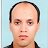 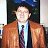 